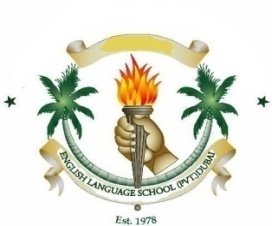                             ENGLISH LANGUAGE PRIVATE SCHOOL, DUBAI                                                                 SCHOLASTIC SESSION: 2020-2021SCHEME OF WORK FOR THE AUTUMN TERM (30th Aug; 2020 - 10th Dec; 2020)Name of the Teacher:  Anam Qureshi                                                    Subject:  ICT                                                       Year: 11DateWeekModel of learning TopicTopicSkillsSkillsCross-curricular linksSpecific learning objectivesResourcesHome learning/ HomeworkAssessment Platform / Apps for AFL30th Aug., 2020to3rd Sept.,2020                                                        1st Week                                          Blended Learning     /                                            Distance LearningSpreadsheetsGraphic SoftwarePast Paper 2019SpreadsheetsGraphic SoftwarePast Paper 2019CreativeLearningInnovationCreativeLearningInnovation MathsArtAt the end of the lesson student will be able to:Format a worksheet Use formulae and functions:SUM,AVERAGE,IF,LOOKUP/VLOOKUP,MAXIMUM,MINIMUM,COUNTText bookWebsiteIctLoungePast PaperMS TeamsPractice the Spreadsheet task.Google FormsQuizzes4th & 5th September are Weekly Holidays4th & 5th September are Weekly Holidays4th & 5th September are Weekly Holidays4th & 5th September are Weekly Holidays4th & 5th September are Weekly Holidays4th & 5th September are Weekly Holidays4th & 5th September are Weekly Holidays4th & 5th September are Weekly Holidays4th & 5th September are Weekly Holidays4th & 5th September are Weekly Holidays4th & 5th September are Weekly Holidays4th & 5th September are Weekly Holidays6th Sept., 2020to10th Sept.,2020           2nd Week           Blended Learning/      Distance LearningSpreadsheetsGraphic SoftwarePast Paper 2018SpreadsheetsGraphic SoftwarePast Paper 2018CreativityLearningInnovation CreativityLearningInnovation Maths ArtAt the end of the lesson student will be able to:Format a worksheet Use formulae and functions:SUM,AVERAGE,IF,LOOKUP/VLOOKUP,MAXIMUM,MINIMUM,COUNT, COUNT IFText bookWebsiteIctLoungePast PaperMS TeamsPractice the Spreadsheet task.Google FormsQuizzes11th & 12th September are Weekly Holidays11th & 12th September are Weekly Holidays11th & 12th September are Weekly Holidays11th & 12th September are Weekly Holidays11th & 12th September are Weekly Holidays11th & 12th September are Weekly Holidays11th & 12th September are Weekly Holidays11th & 12th September are Weekly Holidays11th & 12th September are Weekly Holidays11th & 12th September are Weekly Holidays11th & 12th September are Weekly Holidays11th & 12th September are Weekly Holidays13th Sept., 2020to17th Sept.,2020           3rd Week    Blended Learning/ Distance LearningTheoryPast Paper 2019TheoryPast Paper 2019AdaptabilityCritical thinkingProblem solvingAdaptabilityCritical thinkingProblem solvingScienceAt the end of the lesson student will be able to:Answer all the past paper related questionText BookPast PaperMS TeamsPractise the Past PaperGoogle FormsQuizzes                  18th & 19th September are Weekly Holidays                  18th & 19th September are Weekly Holidays                  18th & 19th September are Weekly Holidays                  18th & 19th September are Weekly Holidays                  18th & 19th September are Weekly Holidays                  18th & 19th September are Weekly Holidays                  18th & 19th September are Weekly Holidays                  18th & 19th September are Weekly Holidays                  18th & 19th September are Weekly Holidays                  18th & 19th September are Weekly Holidays                  18th & 19th September are Weekly Holidays                  18th & 19th September are Weekly Holidays20th Sept., 2020to24th Sept.,2020  4h Week    Blended Learning/ Distance LearningSpreadsheetWord ProcessingPast Paper Practical 2017SpreadsheetWord ProcessingPast Paper Practical 2017CreativityLearningInnovation Maths ArtMaths ArtAt the end of the lesson student will be able to:Enter, Organise, Develop, Refine, and Format information.Use styles including different fonts and colour choices.Text bookWebsiteIctLoungePast PaperMS TeamsPractice the Spreadsheet Word Processing task.Google FormsQuizzes25th & 26th September  are Weekly Holidays25th & 26th September  are Weekly Holidays25th & 26th September  are Weekly Holidays25th & 26th September  are Weekly Holidays25th & 26th September  are Weekly Holidays25th & 26th September  are Weekly Holidays25th & 26th September  are Weekly Holidays25th & 26th September  are Weekly Holidays25th & 26th September  are Weekly Holidays25th & 26th September  are Weekly Holidays25th & 26th September  are Weekly Holidays25th & 26th September  are Weekly Holidays27th Sept., 2020to1st Oct.,20205th Week    Blended Learning/ Distance Learning    Blended Learning/ Distance LearningSpreadsheetWord ProcessingPast Paper Practical 2016CreativityLearningInnovation MathsArtMathsArtAt the end of the lesson student will be able to:Enter, Organise, Develop, Refine, and Format information.Use styles including different fonts and colour choices.Text bookWebsiteIctLoungePast paperMS TeamsPractice the Spreadsheet Word Processing task.Google FormsQuizzes2nd & 3rd October are Weekly Holidays2nd & 3rd October are Weekly Holidays2nd & 3rd October are Weekly Holidays2nd & 3rd October are Weekly Holidays2nd & 3rd October are Weekly Holidays2nd & 3rd October are Weekly Holidays2nd & 3rd October are Weekly Holidays2nd & 3rd October are Weekly Holidays2nd & 3rd October are Weekly Holidays2nd & 3rd October are Weekly Holidays2nd & 3rd October are Weekly Holidays2nd & 3rd October are Weekly Holidays4th Oct.,2020To8th Oct.,2020          6th  Week  Blended Learning/ Distance Learning  Blended Learning/ Distance LearningTheoryPast Paper 2018AdaptabilityCritical thinking Science ScienceAt the end of the lesson student will be able to:Answer all the past paper related questionText BookPast PaperMS TeamsPractise the Past PaperGoogle FormsQuizzes9th & 10th  October are Weekly Holidays9th & 10th  October are Weekly Holidays9th & 10th  October are Weekly Holidays9th & 10th  October are Weekly Holidays9th & 10th  October are Weekly Holidays9th & 10th  October are Weekly Holidays9th & 10th  October are Weekly Holidays9th & 10th  October are Weekly Holidays9th & 10th  October are Weekly Holidays9th & 10th  October are Weekly Holidays9th & 10th  October are Weekly Holidays9th & 10th  October are Weekly Holidays                  11th Oct.,2020    To                  15th Oct.,2020           7th Week  Blended Learning/ Distance LearningSpreadsheetArt/Imaging SoftwarePast Paper Practical 2015SpreadsheetArt/Imaging SoftwarePast Paper Practical 2015CreativityLearningInnovation MathsArtMathsArtAt the end of the lesson student will be able to:Format a worksheet Use formulae and functions:SUM,AVERAGE,IF,LOOKUP/VLOOKUP,MAXIMUM,MINIMUM,COUNT, COUNT IFText bookWebsiteIctLoungePast paperMS TeamsPractice the Spreadsheet Word Processing task.Google FormsQuizzes16th & 17th  October are Weekly Holidays16th & 17th  October are Weekly Holidays16th & 17th  October are Weekly Holidays16th & 17th  October are Weekly Holidays16th & 17th  October are Weekly Holidays16th & 17th  October are Weekly Holidays16th & 17th  October are Weekly Holidays16th & 17th  October are Weekly Holidays16th & 17th  October are Weekly Holidays16th & 17th  October are Weekly Holidays16th & 17th  October are Weekly Holidays16th & 17th  October are Weekly Holidays18th Oct.,2020To19th Oct.,2020           8th Week  Blended Learning/ Distance LearningSpreadsheetArt/Imaging SoftwarePast Paper Practical 2014SpreadsheetArt/Imaging SoftwarePast Paper Practical 2014CreativityLearningInnovation MathsArtMathsArtAt the end of the lesson student will be able to:Format a worksheet Use formulae and functions:SUM,AVERAGE,IF,LOOKUP/VLOOKUP,MAXIMUM,MINIMUM,COUNT, COUNT IFText bookWebsiteIctLoungePast PaperMS TeamsPractice the Spreadsheet Word Processing task.Google FormsQuizzes20th October,2020-PARENT TEACHER MEETING20th October,2020-PARENT TEACHER MEETING20th October,2020-PARENT TEACHER MEETING20th October,2020-PARENT TEACHER MEETING20th October,2020-PARENT TEACHER MEETING20th October,2020-PARENT TEACHER MEETING20th October,2020-PARENT TEACHER MEETING20th October,2020-PARENT TEACHER MEETING20th October,2020-PARENT TEACHER MEETING20th October,2020-PARENT TEACHER MEETING20th October,2020-PARENT TEACHER MEETING20th October,2020-PARENT TEACHER MEETING                                                 21st & 22nd October-HALF TERM BREAK                                                 21st & 22nd October-HALF TERM BREAK                                                 21st & 22nd October-HALF TERM BREAK                                                 21st & 22nd October-HALF TERM BREAK                                                 21st & 22nd October-HALF TERM BREAK                                                 21st & 22nd October-HALF TERM BREAK                                                 21st & 22nd October-HALF TERM BREAK                                                 21st & 22nd October-HALF TERM BREAK                                                 21st & 22nd October-HALF TERM BREAK                                                 21st & 22nd October-HALF TERM BREAK                                                 21st & 22nd October-HALF TERM BREAK                                                 21st & 22nd October-HALF TERM BREAK23rd & 24th October  are Weekly Holidays23rd & 24th October  are Weekly Holidays23rd & 24th October  are Weekly Holidays23rd & 24th October  are Weekly Holidays23rd & 24th October  are Weekly Holidays23rd & 24th October  are Weekly Holidays23rd & 24th October  are Weekly Holidays23rd & 24th October  are Weekly Holidays23rd & 24th October  are Weekly Holidays23rd & 24th October  are Weekly Holidays23rd & 24th October  are Weekly Holidays23rd & 24th October  are Weekly Holidays25th Oct.,2020To29th Oct.,2020          9th Week  Blended Learning/ Distance Learning      Theory Past Paper 2017      Theory Past Paper 2017AdaptabilityCritical thinkingProblem solving Science ScienceAt the end of the lesson student will be able to:Answer all the past paper related questionText BookPast PaperMS TeamsPractise the Past PaperGoogle FormsQuizzes30th  & 31st  October  are Weekly Holidays30th  & 31st  October  are Weekly Holidays30th  & 31st  October  are Weekly Holidays30th  & 31st  October  are Weekly Holidays30th  & 31st  October  are Weekly Holidays30th  & 31st  October  are Weekly Holidays30th  & 31st  October  are Weekly Holidays30th  & 31st  October  are Weekly Holidays30th  & 31st  October  are Weekly Holidays30th  & 31st  October  are Weekly Holidays30th  & 31st  October  are Weekly Holidays30th  & 31st  October  are Weekly Holidays1st Nov.,2020To5th Nav.,202010th Week  Blended Learning/ Distance LearningSpreadsheetWord ProcessingPast Paper Practical 2013SpreadsheetWord ProcessingPast Paper Practical 2013CreativityLearningInnovation MathsArtMathsArtAt the end of the lesson student will be able to:Enter, Organise, Develop, Refine, and Format information.Use styles including different fonts and colour choices.Text bookWebsiteIctLoungePast PaperMS TeamsPractice the Spreadsheet Word Processing task.Google FormsQuizzes6th & 7th November  are Weekly Holidays6th & 7th November  are Weekly Holidays6th & 7th November  are Weekly Holidays6th & 7th November  are Weekly Holidays6th & 7th November  are Weekly Holidays6th & 7th November  are Weekly Holidays6th & 7th November  are Weekly Holidays6th & 7th November  are Weekly Holidays6th & 7th November  are Weekly Holidays6th & 7th November  are Weekly Holidays6th & 7th November  are Weekly Holidays6th & 7th November  are Weekly Holidays8th Nov.,2020To12th Nov.,2020    11th Week  Blended Learning/ Distance Learning  Blended Learning/ Distance LearningSpreadsheetWord Processing Past Paper Practical 2012CreativityLearningInnovation MathsArtMathsArtAt the end of the lesson student will be able to:Enter, Organise, Develop, Refine, and Format information.Use styles including different fonts and colour choices.Text bookWebsiteIctLoungePast PaperMS TeamsPractice the Spreadsheet Word Processing task.Google FormsQuizzes13th & 14th November  are Weekly Holidays13th & 14th November  are Weekly Holidays13th & 14th November  are Weekly Holidays13th & 14th November  are Weekly Holidays13th & 14th November  are Weekly Holidays13th & 14th November  are Weekly Holidays13th & 14th November  are Weekly Holidays13th & 14th November  are Weekly Holidays13th & 14th November  are Weekly Holidays13th & 14th November  are Weekly Holidays13th & 14th November  are Weekly Holidays13th & 14th November  are Weekly Holidays       15th Nov.,2020To19th Nov.,2020            12th Week  Blended Learning/ Distance LearningTheoryPast Paper        2016TheoryPast Paper        2016AdaptabilityCritical thinkingProblem solving Science ScienceAt the end of the lesson student will be able to:Answer all the past paper related questionText BookPast PaperMS TeamsPractise the Past  PaperGoogle FormsQuizzes20th & 21st November  are Weekly Holidays20th & 21st November  are Weekly Holidays20th & 21st November  are Weekly Holidays20th & 21st November  are Weekly Holidays20th & 21st November  are Weekly Holidays20th & 21st November  are Weekly Holidays20th & 21st November  are Weekly Holidays20th & 21st November  are Weekly Holidays20th & 21st November  are Weekly Holidays20th & 21st November  are Weekly Holidays20th & 21st November  are Weekly Holidays20th & 21st November  are Weekly Holidays22nd  Nov.,2020To26th  Nov.,2020                13th Week  Blended Learning/ Distance LearningSample Assessment PracticalSample Assessment PracticalCreativityLearningInnovation MathsArtMathsArtAt the end of the lesson student will be able to:Complete the past paper Text bookWebsiteIctLoungePast PaperMS TeamsPractise the past paperGoogle FormsQuizzes27th & 28th  are Weekly Holidays27th & 28th  are Weekly Holidays27th & 28th  are Weekly Holidays27th & 28th  are Weekly Holidays27th & 28th  are Weekly Holidays27th & 28th  are Weekly Holidays27th & 28th  are Weekly Holidays27th & 28th  are Weekly Holidays27th & 28th  are Weekly Holidays27th & 28th  are Weekly Holidays27th & 28th  are Weekly Holidays27th & 28th  are Weekly Holidays29th Nov.,2020To30th Nov.,2020             14th Week  Blended Learning/ Distance LearningSample Assessment PracticalSample Assessment PracticalCreativityLearningPractical   workMathsArtMathsArtAt the end of the lesson student will be able to:Complete the past paperText bookWebsiteIctLoungePast PaperMS TeamsPractise the past paperGoogle FormsQuizzes1st December,2020- MARTYR’S DAY1st December,2020- MARTYR’S DAY1st December,2020- MARTYR’S DAY1st December,2020- MARTYR’S DAY1st December,2020- MARTYR’S DAY1st December,2020- MARTYR’S DAY1st December,2020- MARTYR’S DAY1st December,2020- MARTYR’S DAY1st December,2020- MARTYR’S DAY1st December,2020- MARTYR’S DAY1st December,2020- MARTYR’S DAY1st December,2020- MARTYR’S DAY2nd & 3rd December-NATIONAL DAY2nd & 3rd December-NATIONAL DAY2nd & 3rd December-NATIONAL DAY2nd & 3rd December-NATIONAL DAY2nd & 3rd December-NATIONAL DAY2nd & 3rd December-NATIONAL DAY2nd & 3rd December-NATIONAL DAY2nd & 3rd December-NATIONAL DAY2nd & 3rd December-NATIONAL DAY2nd & 3rd December-NATIONAL DAY2nd & 3rd December-NATIONAL DAY2nd & 3rd December-NATIONAL DAY4th & 5th December are Weekly Holidays4th & 5th December are Weekly Holidays4th & 5th December are Weekly Holidays4th & 5th December are Weekly Holidays4th & 5th December are Weekly Holidays4th & 5th December are Weekly Holidays4th & 5th December are Weekly Holidays4th & 5th December are Weekly Holidays4th & 5th December are Weekly Holidays4th & 5th December are Weekly Holidays4th & 5th December are Weekly Holidays4th & 5th December are Weekly Holidays6th Dec., 2020To10th Dec., 2020      15th Week  Blended Learning/ Distance Learning    Sample         Assessment Theory    Sample         Assessment TheoryAdaptabilityCritical thinkingProblem solving Science ScienceAt the end of the lesson student will be able to:Answer all the past paper related questionText BookPast PaperMS TeamsPractise the Past  PaperGoogle FormsQuizzes11th  12th December are Weekly Holidays11th  12th December are Weekly Holidays11th  12th December are Weekly Holidays11th  12th December are Weekly Holidays11th  12th December are Weekly Holidays11th  12th December are Weekly Holidays11th  12th December are Weekly Holidays11th  12th December are Weekly Holidays11th  12th December are Weekly Holidays11th  12th December are Weekly Holidays11th  12th December are Weekly Holidays11th  12th December are Weekly Holidays13th December,2020 to 31st December,2020-WINTER BREAK13th December,2020 to 31st December,2020-WINTER BREAK13th December,2020 to 31st December,2020-WINTER BREAK13th December,2020 to 31st December,2020-WINTER BREAK13th December,2020 to 31st December,2020-WINTER BREAK13th December,2020 to 31st December,2020-WINTER BREAK13th December,2020 to 31st December,2020-WINTER BREAK13th December,2020 to 31st December,2020-WINTER BREAK13th December,2020 to 31st December,2020-WINTER BREAK13th December,2020 to 31st December,2020-WINTER BREAK13th December,2020 to 31st December,2020-WINTER BREAK13th December,2020 to 31st December,2020-WINTER BREAK3rd Jan., 2021To7th Jan.,202116th WeekREVISIONREVISIONREVISIONREVISIONREVISIONREVISIONREVISIONREVISIONREVISIONREVISION                 8th & 9th January are Weekly Holidays                 8th & 9th January are Weekly Holidays                 8th & 9th January are Weekly Holidays                 8th & 9th January are Weekly Holidays                 8th & 9th January are Weekly Holidays                 8th & 9th January are Weekly Holidays                 8th & 9th January are Weekly Holidays                 8th & 9th January are Weekly Holidays                 8th & 9th January are Weekly Holidays                 8th & 9th January are Weekly Holidays                 8th & 9th January are Weekly Holidays                 8th & 9th January are Weekly Holidays10th  Jan., 2021To14th Jan.,202117th WeekREVISIONREVISIONREVISIONREVISIONREVISIONREVISIONREVISIONREVISIONREVISIONREVISIONMID-TERM ASSESSMENT  (17th January, 2021 to 28th January,2021)MID-TERM ASSESSMENT  (17th January, 2021 to 28th January,2021)MID-TERM ASSESSMENT  (17th January, 2021 to 28th January,2021)MID-TERM ASSESSMENT  (17th January, 2021 to 28th January,2021)MID-TERM ASSESSMENT  (17th January, 2021 to 28th January,2021)MID-TERM ASSESSMENT  (17th January, 2021 to 28th January,2021)MID-TERM ASSESSMENT  (17th January, 2021 to 28th January,2021)MID-TERM ASSESSMENT  (17th January, 2021 to 28th January,2021)MID-TERM ASSESSMENT  (17th January, 2021 to 28th January,2021)MID-TERM ASSESSMENT  (17th January, 2021 to 28th January,2021)MID-TERM ASSESSMENT  (17th January, 2021 to 28th January,2021)MID-TERM ASSESSMENT  (17th January, 2021 to 28th January,2021)PARENT TEACHER MEETING (12th February,2021)PARENT TEACHER MEETING (12th February,2021)PARENT TEACHER MEETING (12th February,2021)PARENT TEACHER MEETING (12th February,2021)PARENT TEACHER MEETING (12th February,2021)PARENT TEACHER MEETING (12th February,2021)PARENT TEACHER MEETING (12th February,2021)PARENT TEACHER MEETING (12th February,2021)PARENT TEACHER MEETING (12th February,2021)PARENT TEACHER MEETING (12th February,2021)PARENT TEACHER MEETING (12th February,2021)PARENT TEACHER MEETING (12th February,2021)